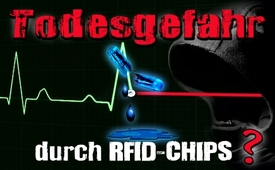 Todesgefahr durch RFID-Chips?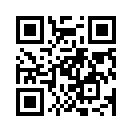 RFID-Implantate sind nichts weiter als „winzige Datenspeicher“, die das Leben einfacher machen – verspricht uns die Werbung. Welch gravierende Missbrauchsmöglichkeiten denkbar sind, zeigt ein Patentantrag beim Deutschen Patentamt in München…RFID-Implantate sind nichts weiter als „winzige Datenspeicher“,  die  das  Leben einfacher machen – dies verspricht uns zumindest die Werbung. Dass damit aber  noch  ganz  andere  Dinge machbar  sind,  zeigt  ein  Zeitungsartikel,  der  bereits  am 8.5.2009 (!) in der „Augsburger Allgemeinen“  erschien:  „Ein saudi-arabischer  Erfinder  hat beim  Deutschen  Patentamt  in München ein Patent zur Überwachung  und  sogar  Tötung von  Menschen  per  implantiertem  Chip  beantragt.  Dem Patentantrag zufolge soll  der Chip  chirurgisch  oder  per  Injektion in den Körper gebracht werden.“ Neben einem Modell A, das nur zur Überwachung dienen soll, gäbe es auch ein Modell B, das  über  eine  sogenannte „Strafkammer“ verfüge. Diese Kammer des Chips könne mit einem giftigen Mittel, wie z.B. Blausäure, gefüllt werden, das schließlich durch Fernsteuerung über Satelliten freigesetzt werden kann, sobald die technischen Möglichkeiten dafür entwickelt wurden.
Dies sei laut dem Antragsteller nötig, wenn eine Person eliminiert werden müsse, z.B. weil sie eine Gefahr für die Staatssicherheit darstelle. Laut der „Augsburger Allgemeinen“ hat das Patentamt den Antrag auf Zulassung des Tötungs-Chips damals abgelehnt.  Doch wird dadurch eine eventuelle illegale Nutzung eines solchen Chips wirklich verhindert?von Jc./mol.Quellen:https://www.augsburger-allgemeine.de/bayern/Chip-fuer-Ueberwachung-und-Toetung-von-Menschen-id5775181.html
https://www.epochtimes.de/politik/deutschland/rfid-chip-fuer-jeden-a2277060.html#_edn7Das könnte Sie auch interessieren:#RFID - www.kla.tv/RFIDKla.TV – Die anderen Nachrichten ... frei – unabhängig – unzensiert ...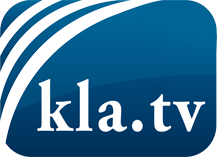 was die Medien nicht verschweigen sollten ...wenig Gehörtes vom Volk, für das Volk ...tägliche News ab 19:45 Uhr auf www.kla.tvDranbleiben lohnt sich!Kostenloses Abonnement mit wöchentlichen News per E-Mail erhalten Sie unter: www.kla.tv/aboSicherheitshinweis:Gegenstimmen werden leider immer weiter zensiert und unterdrückt. Solange wir nicht gemäß den Interessen und Ideologien der Systempresse berichten, müssen wir jederzeit damit rechnen, dass Vorwände gesucht werden, um Kla.TV zu sperren oder zu schaden.Vernetzen Sie sich darum heute noch internetunabhängig!
Klicken Sie hier: www.kla.tv/vernetzungLizenz:    Creative Commons-Lizenz mit Namensnennung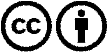 Verbreitung und Wiederaufbereitung ist mit Namensnennung erwünscht! Das Material darf jedoch nicht aus dem Kontext gerissen präsentiert werden. Mit öffentlichen Geldern (GEZ, Serafe, GIS, ...) finanzierte Institutionen ist die Verwendung ohne Rückfrage untersagt. Verstöße können strafrechtlich verfolgt werden.